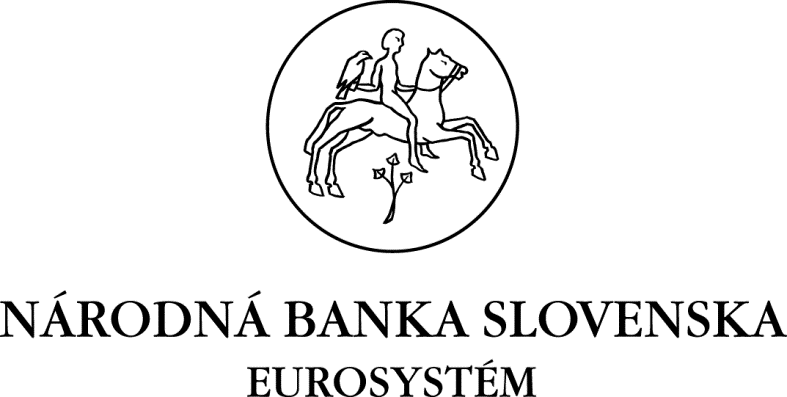 Verejný obstarávateľ: Národná banka Slovenska, Imricha Karvaša 1, 813 25 BratislavaPodlimitná zákazka bez využitia elektronického trhoviskana dodanie tovarupodľa § 113 a § 114 ods. 9 zákona č. 343/2015 Z. z. o verejnom obstarávaní a o zmene a doplnení niektorých zákonov v znení neskorších predpisov SÚŤAŽNÉ PODKLADYPredmet zákazky:Nákup pneumatík a poskytovanie služieb pneuservisu.Súlad súťažných podkladov so zámerom odborného gestora potvrdzujeJUDr. Zora VypušťákováRiaditeľka, odbor hospodárskych služiebIng. Tomáš BohunickýVedúci oddelenia technických služiebSúlad súťažných podkladov so zákonom č. 343/2015 Z. z. o verejnom obstarávaní a o zmene a doplnení niektorých zákonov v znení neskorších predpisov (ďalej len „zákon o verejnom obstarávaní“) potvrdzujeJUDr. Zora VypušťákováRiaditeľka, odbor hospodárskych služiebIng. Jozef ZelenákVedúci, oddelenie centrálneho obstarávaniaIng. Milan KučeraHlavný metodik, oddelenie centrálneho obstarávaniaV Bratislave dňa 23.10.2018OBSAH SÚŤAŽNÝCH PODKLADOVA.1	Pokyny na vypracovanie ponukyČasť I.	Všeobecné informácieIdentifikácia verejného obstarávateľaPredmet zákazkyRozdelenie predmetu zákazkyVariantné riešenieMiesto, termín dodania a spôsob plnenia predmetu zákazkyZdroj finančných prostriedkovZákazkaLehota viazanosti ponukySpracúvanie osobných údajovČasť II.	Komunikácia a vysvetľovanieKomunikácia medzi verejným obstarávateľom a záujemcami alebo uchádzačmiVysvetľovanie a zmeny súťažných podkladovObhliadka miesta dodania predmetu zákazkyČasť III.	Príprava ponuky Vyhotovenie ponukyJazyk ponukyMena a ceny uvádzané v ponukeZábezpeka Obsah ponukyNáklady na ponukuČasť IV.	Predkladanie ponukyUchádzač oprávnený predložiť ponukuPredloženie ponukyOznačenie ponukyLehota na predkladanie ponukyDoplnenie, zmena a odvolanie ponukyČasť V.	Otváranie a vyhodnocovanie ponúkOtváranie ponúk Vyhodnotenie splnenia podmienok účasti uchádzačovOprava chýbVyhodnocovanie ponúkČasť VI.	Elektronická aukciaElektronická aukciaČasť VII.	Dôvernosť a revízne postupyDôvernosť procesu verejného obstarávaniaRevízne potupyČasť VIII.	Prijatie ponukyInformácia o výsledku vyhodnotenia ponúkUzavretie rámcovej dohodyČasť IX.	Súhrn vybratých charakteristík verejného obstarávania Všeobecné ustanoveniaPrílohy k časti A.1 POKYNY NA VYPRACOVANIE PONUKYPríloha č. 1 – Vyhlásenie uchádzačaPríloha č. 2 – Čestné vyhlásenie o vytvorení skupiny dodávateľov - vzorPríloha č. 3 – Plnomocenstvo pre člena skupiny dodávateľov - vzorA.2	Podmienky účasti uchádzačovPodmienky účasti vo verejnom obstarávaní, týkajúce sa osobného postaveniaPodmienky účasti vo verejnom obstarávaní, týkajúce sa technickej alebo odbornej spôsobilosti Doplňujúce informácie k podmienkam účastiPríloha k časti A.2 PODMIENKY ÚČASTI UCHÁDZAČOVPríloha – Doplňujúce údaje k zoznamu dodávok tovaru - vzorA.3	Kritériá na vyhodnotenie ponúk a pravidlá ich uplatneniaKritérium na vyhodnotenie ponúkPríloha k časti A.3 KRITÉRIÁ NA VYHODNOTENIE PONÚK A PRAVIDLÁ ICH UPLATNENIAPríloha – Návrh na plnenie kritérií na vyhodnotenie ponúkB.	Opis predmetu zákazkyVymedzenie predmetu zákazky		Príloha k časti B. OPIS PREDMETU ZÁKAZKY		Príloha – Špecifikácia predmetu zákazky a technické parametreC.	Obchodné podmienky dodania predmetu zákazkyPokyny pre vypracovanie záväzných zmluvných podmienok40.	Návrh rámcovej dohodyPríloha k časti C. OBCHODNÉ PODMIENKY DODANIA PREDMETU ZÁKAZKYPríloha – Rámcová dohodaA.1 POKYNY NA VYPRACOVANIE PONUKYČasť I. Všeobecné informácieIdentifikácia verejného obstarávateľaNázov:			Národná banka Slovenska Sídlo:			Imricha Karvaša 1, 813 25 Bratislava, Slovenská republikaIČO:			30844789Internetová adresa (URL):			www.nbs.skKontaktná osoba: 			Ing. Milan Kučera	Kontaktná adresa:			Imricha Karvaša 1, 813 25 Bratislava, Slovenská republika	Telefón:			+421/2/57871246	E-mail:			milan.kucera@nbs.sk 	Profil verejného obstarávateľa:			http://www.uvo.gov.sk/profily/-/profil/pdetail/8643Predmet zákazkyNázov predmetu zákazky: Nákup pneumatík a poskytovanie služieb pneuservisu.Stručný opis predmetu zákazky:Predmetom zákazky je:dodanie letných a zimných pneumatík na osobné, nákladné a špeciálne motorové vozidlá verejného obstarávateľa na miesto určenia v predpokladanom množstve, ktoré je uvedené v tabuľke č. 1, na obdobie troch rokov (vrátane naloženia a vyloženia tovaru v rámci dopravných prostriedkov zabezpečených dodávateľom),dodanie zliatinových diskov na osobné motorové vozidlá verejného obstarávateľa na miesto určenia v predpokladanom množstve, ktoré je uvedené v tabuľke č. 2, na obdobie troch rokov (vrátane naloženia a vyloženia tovaru v rámci dopravných prostriedkov zabezpečených dodávateľom),poskytnutie predpokladaného množstva služieb pneuservisu, ktoré je uvedené v tabuľke č. 3, na obdobie troch rokov (kompletné prezutie štyroch kolies motorového vozidla, kompletné prehodenie štyroch kolies motorového vozidla, oprava defektu „hríbikom“, oprava defektu vulkanizačným pásikom, výmena ventilu disku, mimosezónne uskladnenie pneumatík motorového vozidla na diskoch a likvidácia (zneškodnenie) opotrebovaných pneumatík minimálne v rozsahu dodaných rozmerov a druhov alebo len niektoré z týchto činností vykonávaných na služobných motorových vozidlách prevádzkovaných Národnou bankou Slovenska).Podrobné vymedzenie predmetu zákazky vrátane požiadaviek na predmet zákazky, množstva a špecifikácií je uvedené v časti B. OPIS PREDMETU ZÁKAZKY týchto súťažných podkladov.Predpokladaná hodnota zákazky: 33 000,- eur bez DPH.Spoločný slovník obstarávania (CPV):Hlavný predmet:34351100-3 Pneumatiky pre motorové vozidlá34324000-4 Kolesá, ich časti a príslušenstvo50116500-6 Opravy pneumatík vrátane montáže a vyvažovania63121100-4 Skladovanie90511000-2 Služby na zber odpaduPonuka predložená uchádzačom musí byť vypracovaná v súlade s podmienkami uvedenými vo výzve na predkladanie ponúk a v týchto súťažných podkladoch a nesmie obsahovať žiadne výhrady týkajúce sa podmienok verejného obstarávania.Rozdelenie predmetu zákazky Predmet zákazky nie je rozdelený na časti. Uchádzači sú povinní predložiť ponuku na celý predmet zákazky.Variantné riešenieUchádzačom sa nepovoľuje predložiť variantné riešenie. Ak uchádzač v rámci ponuky predloží aj variantné riešenie, nebude takéto variantné riešenie zaradené do vyhodnocovania. Miesto, termín dodania a spôsob plnenia predmetu zákazkyMiesto alebo miesta dodania pneumatík a/alebo diskov:Národná banka Slovenska, ústredie, Imricha Karvaša 1, 813 25  Bratislava,Národná banka Slovenska, Múzeum mincí a medailí, Štefánikovo nám. 11/21, 967 01  Kremnica,Národná banka Slovenska, expozitúra, Národná 10, 975 77 Banská Bystrica,Národná banka Slovenska, expozitúra, Slovenskej jednoty 14, 041 41 Košice,Národná banka Slovenska, VÚZ Bystrina, Nový Smokovec 21, 062 01 Vysoké Tatry.Miesto alebo miesta poskytnutia služieb pneuservisu:Servisné miesto v Bratislave (vlastné alebo zmluvné),Servisné miesto v Banskej Bystrici (vlastné alebo zmluvné),Servisné miesto v Poprade (vlastné alebo zmluvné),5.2.4	Servisné miesto v Košiciach (vlastné alebo zmluvné).Predmet zákazky bude dodávaný v termínoch a spôsobom podľa obchodných podmienok uvedených v bode 40. Návrh rámcovej dohody časti C. OBCHODNÉ PODMIENKY DODANIA PREDMETU ZÁKAZKY týchto súťažných podkladov.Zdroj finančných prostriedkovFinancovanie predmetu zákazky sa zabezpečí z rozpočtových prostriedkov verejného obstarávateľa. Zákazka Podlimitná zákazka na dodanie tovaru bez využitia elektronického trhoviska.Druh zákazky: Zákazka sa považuje za zákazku zmiešanú podľa § 30 ods. 1 zákona o verejnom obstarávaní, ktorej predmetom je dodanie tovaru a poskytnutie služby. Zákazka sa zadáva použitím postupu platného pre hlavný predmet zákazky t. j. dodanie tovaru. Predmet podlimitnej zákazky sa zadáva pre neobmedzený počet záujemcov podľa § 113 zákona o verejnom obstarávaní. Verejný obstarávateľ pri vyhodnocovaní ponúk bude postupovať podľa § 114 ods. 9 zákona o verejnom obstarávaní, t. j. že verejný obstarávateľ vyhodnotí splnenie podmienok účasti po vyhodnotení ponúk.Výsledkom verejného obstarávania bude uzavretie Rámcovej dohody na dodanie pneumatík, diskov a poskytovanie služieb pneuservisu podľa § 409 a nasl. zákona č. 513/1991  Zb. Obchodný zákonník v znení neskorších predpisov a § 269 ods. 2 zákona č. 513/1991 Zb. Obchodný zákonník v  znení neskorších predpisov (ďalej len „rámcová dohoda“).Podrobné vymedzenie záväzných zmluvných podmienok na dodanie predmetu zákazky tvorí časť C. OBCHODNÉ PODMIENKY DODANIA PREDMETU ZÁKAZKY vrátane časti B. OPIS PREDMETU ZÁKAZKY týchto súťažných podkladov.Lehota viazanosti ponuky8.1 	Uchádzač je svojou ponukou viazaný počas lehoty viazanosti ponúk. Lehota viazanosti ponúk plynie od uplynutia lehoty na predkladanie ponúk do uplynutia lehoty viazanosti ponúk stanovenej verejným obstarávateľom.8.2	Lehota viazanosti ponúk je stanovená do 28.02.2019 a je uvedená vo výzve na predkladanie ponúk. 8.3	V prípade potreby, vyplývajúcej najmä z aplikácie revíznych postupov, si verejný obstarávateľ vyhradzuje právo primerane predĺžiť lehotu viazanosti ponúk. Verejný obstarávateľ v takomto prípade upovedomí uchádzačov o predĺžení lehoty viazanosti ponúk. 8.4	Uchádzači sú svojou ponukou viazaní do uplynutia verejným obstarávateľom oznámenej, primerane predĺženej lehoty viazanosti ponúk podľa bodu 8.3 týchto súťažných podkladov.Spracúvanie osobných údajov Verejný obstarávateľ pri spracúvaní osobných údajov poskytnutých uchádzačom v procese verejného obstarávania postupuje v súlade so zákonom č. 18/2018 Z. z. o ochrane osobných údajov a o zmene a doplnení niektorých zákonov a nariadenia Európskeho parlamentu a Rady (EÚ) č. 2016/679 z 27. apríla 2016 o ochrane fyzických osôb pri spracúvaní osobných údajov a o voľnom pohybe takýchto údajov, ktorým sa zrušuje smernica 95/46/ES. Informácia o podmienkach spracúvania osobných údajov dotknutých osôb je zverejnená na webovom sídle verejného obstarávateľa: https://www.nbs.sk/sk/ochrana-osobnych-udajov.Časť II. Komunikácia a vysvetľovanieKomunikácia medzi verejným obstarávateľom a záujemcami alebo uchádzačmiKomunikácia medzi verejným obstarávateľom a záujemcami alebo uchádzačmi sa bude uskutočňovať v štátnom (slovenskom) jazyku.Verejný obstarávateľ bude pri komunikácii so záujemcami alebo uchádzačmi postupovať podľa § 20 zákona o verejnom obstarávaní prostredníctvom elektronického prostriedku, komunikačného rozhrania systému JOSEPHINE. Tento spôsob komunikácie sa týka akejkoľvek komunikácie a podaní medzi verejným obstarávateľom a záujemcami alebo uchádzačmi.JOSEPHINE je softvér na elektronizáciu obstarávania zákaziek podľa zákona o verejnom obstarávaní. JOSEPHINE je webová aplikácia na doméne https://josephine.proebiz.com. Uchádzač má možnosť sa registrovať do systému JOSEPHINE pomocou hesla alebo aj pomocou občianskeho preukazu s elektronickým čipom a osobitým bezpečnostným kódom (eID).Na bezproblémové používanie systému JOSEPHINE je potrebné používať jeden z podporovaných internetových prehliadačov:Microsoft Internet Explorer verzia 11.0 a vyššia aleboMozilla Firefox verzia 13.0 a vyššia aleboGoogle Chrome.Pravidlá pre doručovanie: zásielka sa považuje za doručenú záujemcovi alebo uchádzačovi, ak jej adresát bude mať objektívnu možnosť oboznámiť sa s jej obsahom, to znamená ihneď ako sa dostane zásielka do sféry jeho dispozície. Za okamih doručenia sa v systéme JOSEPHINE považuje okamih jej odoslania v systéme JOSEPHINE a to v súlade s funkcionalitou systému. Obsahom komunikácie prostredníctvom komunikačného rozhrania systému JOSEPHINE budú žiadosti o zaslanie súťažných podkladov, predkladanie ponúk, vysvetľovanie súťažných podkladov a výzvy na predloženie ponuky, prípadné doplnenie súťažných podkladov, vysvetľovanie predložených ponúk, vysvetľovanie predložených dokladov, ako aj komunikácia pri revíznych postupoch medzi verejným obstarávateľom a záujemcami alebo uchádzačmi a akákoľvek ďalšia, výslovne neuvedená komunikácia v súvislosti s týmto verejným obstarávaním, s výnimkou prípadov, keď to výslovne vylučuje zákon o verejnom obstarávaní. Pokiaľ sa v súťažných podkladoch vyskytujú vysvetľovanie súťažných podkladov a výzvy na predloženie ponuky, prípadné doplnenie súťažných podkladov, vysvetľovanie predložených ponúk, ako aj komunikácia pri revíznych postupoch medzi verejným obstarávateľom a záujemcami alebo uchádzačmi alebo akúkoľvek inú komunikáciu medzi verejným obstarávateľom a záujemcami alebo uchádzačmi, má sa na mysli vždy použitie komunikácie prostredníctvom komunikačného rozhrania systému JOSEPHINE. V prípade, že verejný obstarávateľ rozhodne aj o možnosti iného spôsobu komunikácie než prostredníctvom komunikačného rozhrania JOSEPHINE, tak v súťažných podkladoch túto skutočnosť zreteľne uvedie. Táto komunikácia sa týka aj prípadov, kedy sa ponuka javí ako mimoriadne nízka. V takomto prípade komisia prostredníctvom komunikačného rozhrania systému JOSEPHINE požiada uchádzača o vysvetlenie, týkajúce sa predloženej  ponuky a uchádzač musí doručiť prostredníctvom komunikačného rozhrania systému JOSEPHINE písomné odôvodnenie mimoriadne nízkej ponuky. Ak bude uchádzač alebo ponuka uchádzača z verejného obstarávania vylúčená, uchádzačovi bude prostredníctvom komunikačného rozhrania systému JOSEPHINE oznámené vylúčenie s uvedením dôvodu a lehoty, v ktorej môže byť doručená námietka. Úspešnému uchádzačovi bude prostredníctvom komunikačného rozhrania systému JOSEPHINE zaslané oznámenie o vyhodnotení ponúk. Akákoľvek komunikácia verejného obstarávateľa či záujemcu alebo uchádzača s treťou osobou v súvislosti s týmto verejným obstarávaním bude prebiehať spôsobom, ktorý stanovil zákon o verejnom obstarávaní a bude realizovaná mimo komunikačné rozhranie systému JOSEPHINE.Ak je odosielateľom zásielky verejný obstarávateľ, tak záujemcovi resp. uchádzačovi bude na ním určený kontaktný e-mail (zadaný pri registrácii do systému JOSEPHINE) bezodkladne odoslaná informácia o tom, že k predmetnej zákazke existuje nová zásielka/správa. Záujemca alebo uchádzač sa prihlási do systému a v komunikačnom rozhraní zákazky bude mať zobrazený obsah komunikácie – zásielky/ správy. Záujemca resp. uchádzač si môže v komunikačnom rozhraní zobraziť celú históriu o svojej komunikácii s verejným obstarávateľom. Ak je odosielateľom zásielky záujemca alebo uchádzač, tak po prihlásení do systému a k predmetnému obstarávaniu môže prostredníctvom komunikačného rozhrania odosielať správy a potrebné prílohy verejnému obstarávateľovi. Takáto zásielka sa považuje za doručenú verejnému obstarávateľovi okamihom jej odoslania v systéme JOSEPHINE v súlade s funkcionalitou systému.Verejný obstarávateľ odporúča záujemcom, ktorí si vyhľadali obstarávania prostredníctvom webovej stránky verejného obstarávateľa, resp. v systéme JOSEPHINE (https://josephine.proebiz.com), a zároveň ktorí chcú byť informovaní o prípadných aktualizáciách týkajúcich sa konkrétneho obstarávania prostredníctvom notifikačných e-mailov, aby v danom obstarávaní zaklikli tlačidlo „ZAUJÍMA MA TO“ (v pravej hornej časti obrazovky).Verejný obstarávateľ umožňuje neobmedzený a priamy prístup elektronickými prostriedkami k súťažným podkladom a k prípadným všetkým doplňujúcim podkladom. Súťažné podklady a prípadné vysvetlenie alebo doplnenie súťažných podkladov alebo vysvetlenie požiadaviek uvedených vo výzve na predkladanie ponúk, podmienok účasti vo verejnom obstarávaní, informatívneho dokumentu alebo inej sprievodnej dokumentácie budú verejným obstarávateľom zverejnené ako elektronické dokumenty v profile verejného obstarávateľa zriadenom na webovej stránke úradu pre verejné obstarávanie v záložkách „Verejný obstarávateľ/Obstarávateľ - Vestník verejného obstarávania – Profily VO/O – Vyhľadávanie v profiloch VO/O – Vyhľadávanie profilov“ na webovej adrese: v profile verejného obstarávateľa http://www.uvo.gov.sk/profily/-/profil/pdetail/8643 formou odkazu na systém JOSEPHINE.Vysvetľovanie a zmeny súťažných podkladovZáujemca alebo uchádzač môže požiadať verejného obstarávateľa o vysvetlenie informácií potrebných na vypracovanie ponuky alebo na preukázanie splnenia podmienok účasti uvedených vo výzve na predkladanie ponúk, v súťažných podkladoch alebo v inej sprievodnej dokumentácii spôsobom uvedeným v bode 10.6 týchto súťažných podkladov. Verejný obstarávateľ oznámi vysvetlenie informácií potrebných na vypracovanie ponuky alebo na preukázanie splnenia podmienok účasti uvedených vo výzve na predkladanie ponúk, v súťažných podkladoch alebo v inej sprievodnej dokumentácii bezodkladne všetkým záujemcom, najneskôr však tri pracovné dni pred uplynutím lehoty na predkladanie ponúk za predpokladu, že o vysvetlenie záujemca požiada dostatočne vopred prostredníctvom komunikačného rozhrania systému JOSEPHINE.Verejný obstarávateľ primerane predĺži lehotu na predkladanie ponúk, ak -	vysvetlenie informácií potrebných na vypracovanie ponuky alebo na preukázanie splnenia podmienok účasti nie je poskytnuté v lehote podľa bodu 11.2 súťažných podkladov aj napriek tomu, že bolo vyžiadané dostatočne vopred alebo -	v dokumentoch potrebných na vypracovanie ponuky alebo na preukázanie splnenia podmienok účasti vykoná podstatnú zmenu. Ak si vysvetlenie informácií potrebných na vypracovanie ponuky, alebo na preukázanie splnenia podmienok účasti uchádzač nevyžiadal dostatočne vopred alebo jeho význam je z hľadiska prípravy ponuky nepodstatný, verejný obstarávateľ nie je povinný predĺžiť lehotu na predkladanie ponúk.Verejný obstarávateľ súčasne zverejní vysvetlenie informácií potrebných na vypracovanie ponuky alebo na preukázanie splnenia podmienok účasti v profile verejného obstarávateľa http://www.uvo.gov.sk/profily/-/profil/pdetail/8643 formou odkazu na systém JOSEPHINE.Obhliadka miesta dodania predmetu zákazkyObhliadka miesta dodania predmetu zákazky nie je potrebná.Časť III. Príprava ponukyVyhotovenie ponukyPonuka je vyhotovená elektronicky v zmysle § 49 ods. 1 písm. a) zákona o verejnom obstarávaní a vložená do systému JOSEPHINE umiestnenom na webovej adrese https://josephine.proebiz.com. Pokiaľ v týchto súťažných podkladoch nie je uvedené inak, potvrdenia, doklady a iné dokumenty tvoriace ponuku musia byť v ponuke predložené ako oskenované prvopisy/originály alebo ich notársky overené kópie a musia byť k termínu predloženia ponuky platné.Jazyk ponukyPonuka, ďalšie doklady a dokumenty v nej predložené musia byť uchádzačom vyhotovené v štátnom (slovenskom) jazyku, pokiaľ v týchto súťažných podkladoch nie je stanovené inak. Ak je doklad alebo dokument vyhotovený v cudzom jazyku, predkladá sa spolu s jeho úradným prekladom do štátneho (slovenského) jazyka; to neplatí pre doklady predložené v českom jazyku. V prípade zistenia rozdielov v obsahu predložených dokladov je rozhodujúci úradný preklad v štátnom (slovenskom) jazyku.Mena a ceny uvádzané v ponukeUchádzačom navrhované ceny za požadovaný predmet zákazky musia byť vyjadrené v eurách zaokrúhlené podľa matematických pravidiel maximálne na dve desatinné miesta a stanovené podľa § 3 zákona NR SR č. 18/1996 Z. z. o cenách v znení neskorších predpisov a vyhlášky MF SR č. 87/1996 Z. z., ktorou sa vykonáva zákon NR SR 18/1996 Z. z. o cenách. Ceny uvádzané v ponuke nesmú byť viazané na inú menu alebo iný parameter.Všetky ceny uvádzané v ponuke uchádzača musia byť vypracované presne podľa časti A.3 KRITÉRIÁ NA VYHODNOTENIE PONÚK A PRAVIDLÁ ICH UPLATNENIA týchto súťažných podkladov. Uchádzač musí vyplniť príslušné tabuľky v časti A.3 KRITÉRIÁ NA VYHODNOTENIE PONÚK A PRAVIDLÁ ICH UPLATNENIA týchto súťažných podkladov tak, aby každá požadovaná cenová položka mala uvedenú kladnú číselnú hodnotu a nesmie byť vyjadrená číslom „0“.Ak je uchádzač platiteľom dane z pridanej hodnoty (ďalej len „DPH“), v ponuke uvedie navrhované ceny bez DPH.Ak uchádzač nie je platiteľom DPH, uvedie navrhované ceny celkom. Na skutočnosť, že nie je platiteľom DPH upozorní v ponuke a v návrhu na plnenie kritérií na hodnotenie ponúk (príloha č. 1 k časti A.3 KRITÉRIA NA VYHODNOTENIE PONÚK A PRAVIDLÁ ICH UPLATNENIA súťažných podkladov).Uchádzačom navrhované ceny za požadovaný predmet zákazky sú ceny pevne stanovené a musia zahŕňať všetky náklady spojené s realizáciou predmetu zákazky, t. j. uchádzač stanoví ceny za obstarávaný predmet zákazky na základe vlastných výpočtov, činností, výdavkov a príjmov podľa platných právnych predpisov. Uchádzač je pred predložením svojej ponuky povinný vziať do úvahy všetko, čo je nevyhnutné na úplné a riadne plnenie rámcovej dohody a do cien zahrnie všetky náklady spojené s plnením tohto predmetu zákazky.Všetky ceny uvádzané v ponuke sú navrhovanými zmluvnými cenami.ZábezpekaVerejný obstarávateľ nevyžaduje zloženie zábezpeky.Obsah ponukyUchádzač môže predložiť iba jednu ponuku vyhotovenú podľa týchto súťažných podkladov. Uchádzač predloží ponuku, ktorá musí obsahovať tieto doklady a dokumenty:Úvodná strana ponuky musí obsahovať minimálne: obchodné meno/názov uchádzača a adresu sídla/ miesta podnikania uchádzača (v prípade skupiny dodávateľov za každého člena skupiny dodávateľov zvlášť), názov predmetu zákazky, dátum vyhotovenia ponuky, stanovenie či ponuka obsahuje dôverné informácie v zmysle § 22 zákona o verejnom obstarávaní, podpis uchádzača, t. j. jeho štatutárneho orgánu resp. ním poverenej/splnomocnenej osoby. Ak ponuka obsahuje dôverné informácie, uchádzač ich v ponuke viditeľne označí.Obsah ponuky (index – zoznam položiek).Identifikačné údaje o uchádzačovi (v prípade skupiny dodávateľov za každého člena skupiny dodávateľov) - obchodné meno alebo názov, sídlo alebo miesto podnikania, IČO, DIČ, IČ DPH, meno a funkcia štatutárneho zástupcu uchádzača resp. ním poverenej/splnomocnenej osoby, kontaktnú osobu pre doručovanie (meno a priezvisko, telefónne číslo, e-mail), bankové spojenie, číslo bankového účtu v tvare IBAN, SWIFT, adresa hlavnej internetovej stránky (URL), , informáciu o tom, či je uchádzač platiteľom DPH a uvedie či uchádzač je mikropodnik, malý alebo stredný podnik (táto informácia sa vyžaduje len na štatistické účely; mikropodniky: podniky, ktoré zamestnávajú menej než 10 osôb a ktorých ročný obrat a/alebo celková ročná súvaha neprekračuje 2 milióny eur; malé podniky: podniky, ktoré zamestnávajú menej ako 50 osôb a ktorých ročný obrat a/alebo celková ročná súvaha neprekračuje 10 miliónov eur; stredné podniky: podniky, ktoré nie sú mikropodnikmi ani malými podnikmi a ktoré zamestnávajú menej ako 250 osôb a ktorých ročný obrat nepresahuje 50 miliónov eur a/alebo celková ročná súvaha nepresahuje 43 miliónov eur).Vyhlásenie uchádzača o tom, že súhlasí s podmienkami podlimitnej zákazky určenými verejným obstarávateľom vo výzve na predkladanie ponúk, v súťažných podkladoch a v iných dokumentoch poskytnutých verejným obstarávateľom v lehote na predkladanie ponúk, že všetky predložené doklady a údaje uvedené v ponuke sú pravdivé a úplné, že predkladá iba jednu ponuku a že nie je členom skupiny dodávateľov, ktorá ako iný uchádzač predkladá ponuku. Vyhlásenie tvorí prílohu č. 1 k časti A.1 POKYNY NA VYPRACOVANIE PONUKY týchto súťažných podkladov.V prípade skupiny dodávateľov čestné vyhlásenie skupiny dodávateľov, podpísané všetkými členmi skupiny alebo osobou/osobami oprávnenými konať v danej veci za každého člena skupiny, v ktorom vyhlásia, že v prípade prijatia ich ponuky vytvoria všetci členovia skupiny dodávateľov požadované právne vzťahy. Vzor vyhlásenia tvorí prílohu č. 2 k časti A.1 POKYNY NA VYPRACOVANIE PONUKY týchto súťažných podkladov.V prípade skupiny dodávateľov vystavenú plnú moc pre jedného z členov skupiny, ktorý bude oprávnený prijímať pokyny za všetkých a konať v mene všetkých členov skupiny, podpísanú oprávnenými osobami všetkých členov skupiny alebo osobou/osobami oprávnenými konať v danej veci za každého člena skupiny. Vzor vyhlásenia tvorí prílohu č. 3 k časti A.1 POKYNY NA VYPRACOVANIE PONUKY týchto súťažných podkladov.Doklady a dokumenty prostredníctvom ktorých uchádzač preukazuje splnenie podmienok účasti v podlimitnej zákazke požadované vo výzve na predkladanie ponúk a v bode 34 a 35 časti A.2 PODMIENKY ÚČASTI UCHÁDZAČOV týchto súťažných podkladov.Doklady a dokumenty, iné písomnosti prostredníctvom ktorých uchádzač preukazuje splnenie požiadaviek verejného obstarávateľa na predmet zákazky uvedených v časti B. OPIS PREDMETU ZÁKAZKY týchto súťažných podkladov alebo iné doklady, dokumenty, iné písomnosti alebo iné informácie, ktoré uchádzač považuje za účelné priložiť k ponuke a nemajú vplyv na vyhodnotenie ponúk.Návrh na plnenie kritérií na vyhodnotenie ponúk uvedeného v prílohe k časti A.3 KRITÉRIÁ NA VYHODNOTENIE PONÚK A PRAVIDLÁ ICH UPLATNENIA týchto súťažných podkladov.Doplnené a podpísané obchodné podmienky dodania predmetu zákazky s prílohami – návrh rámcovej dohody podľa časti C. OBCHODNÉ PODMIENKY DODANIA PREDMETU ZÁKAZKY týchto súťažných podkladov.Ak štatutárny orgán poverí svojho zamestnanca konať navonok v jeho mene pri podpise ponuky alebo rámcovej dohody, musí byť súčasťou ponuky aj plná moc (poverenie), jednoznačne identifikujúci právny úkon v tomto prípade.Uchádzač nie je oprávnený meniť znenie dokumentov a vyhlásení, ktoré sú súčasťou týchto súťažných podkladov, je však oprávnený a povinný tieto správne a pravdivo vyplniť podľa požiadaviek verejného obstarávateľa uvedených v súťažných podkladoch. V prípade, ak ponuka nebude obsahovať všetky náležitosti podľa tejto časti súťažných podkladov, bude považovaná za nedostatočnú a komisia bude postupovať pri jej posudzovaní v zmysle zákona o verejnom obstarávaní.Verejný obstarávateľ odporúča uchádzačom, aby ponuka obsahovala aj zoznam všetkých predložených dokumentov a dokladov.Ponuky všetkých uchádzačov sa po uplynutí lehoty viazanosti ponúk uchádzačom nevracajú a zostávajú ako súčasť dokumentácie o verejnom obstarávaní u verejného obstarávateľa.Náklady na ponukuVšetky náklady a výdavky, ktoré vzniknú uchádzačovi v súvislosti s jeho účasťou v tejto podlimitnej zákazke znáša uchádzač na vlastnú ťarchu, bez akéhokoľvek finančného nároku voči verejnému obstarávateľovi bez ohľadu na výsledok verejného obstarávania.Časť IV.Predkladanie ponukyUchádzač oprávnený predložiť ponukuUchádzač môže predložiť iba jednu ponuku. Uchádzač nemôže byť v tom istom postupe zadávania zákazky členom skupiny dodávateľov, ktorá predkladá ponuku. Verejný obstarávateľ vylúči uchádzača, ktorý je súčasne členom skupiny dodávateľov.Uchádzačom môže byť fyzická osoba alebo právnická osoba vystupujúca voči verejnému obstarávateľovi samostatne alebo skupina fyzických osôb/právnických osôb vystupujúcich voči verejnému obstarávateľovi spoločne.Skupina dodávateľov nemusí vytvoriť určitú právnu formu do predloženia ponuky, musí však stanoviť zástupcu skupiny, ktorý bude oprávnený konať v mene všetkých členov skupiny dodávateľov a prijímať pokyny v tomto verejnom obstarávaní. Ponuka predložená skupinou dodávateľov musí byť podpísaná takým spôsobom, ktorý bude právne zaväzovať všetkých členov skupiny. Menovanie vedúceho člena skupiny musí byť uskutočnené formou overeného splnomocnenia/splnomocnení, podpísaného/podpísaných oprávnenými osobami jednotlivých členov.Od skupiny dodávateľov sa v prípade prijatia ich ponuky, podpisu rámcovej dohody a komunikácie, t. j. zodpovednosti v procese plnenia rámcovej dohody vyžaduje vytvorenie určitej právnej formy, t. j. aby skupina dodávateľov z dôvodu riadneho plnenia rámcovej dohody uzatvorila a predložila verejnému obstarávateľovi napr. zmluvu v súlade s platnými predpismi Slovenskej republiky a acquis communautaire (napr. podľa ust. § 829 zák. č. 40/1964 Zb. Občiansky zákonník v znení neskorších predpisov, podľa zákona č. 513/1991 Zb. Obchodný zákonník v znení neskorších predpisov), ktorá bude zaväzovať zmluvnú stranu, aby ručila spoločne a nerozdielne za záväzky voči verejnému obstarávateľovi vzniknuté pri realizácii predmetu zákazky. Verejný obstarávateľ neuzavrie rámcovú dohodu s úspešným uchádzačom, ktorým je skupina dodávateľov, v prípade nesplnenia povinnosti podľa predchádzajúcej vety.Verejný obstarávateľ vylúči ponuku uchádzača, ktorá je predložená v rozpore s bodom 19.1 týchto súťažných podkladov.Predloženie ponukyUchádzač predloží kompletnú ponuku elektronicky prostredníctvom systému JOSEPHINE. Predkladanie ponúk je umožnené iba autentifikovaným uchádzačom. Autentifikáciu je možné vykonať dvoma spôsobmi:a)	v systéme JOSEPHINE registráciou a prihlásením sa pomocou občianskeho preukazu s elektronickým čipom a osobitým bezpečnostným kódom (eID). V systéme je autentifikovaná spoločnosť, ktorú pomocou eID registruje štatutár danej spoločnosti. Autentifikáciu vykonáva poskytovateľ systému JOSEPHINE a to v pracovných dňoch v čase od 08.00 h do 16.00 h alebob)	počkaním na autorizačný kód, ktorý bude zaslaný na adresu sídla uchádzača v listovej podobe formou doporučenej zásielky. Lehota na tento úkon sú tri pracovné dni a je potrebné s touto lehotou počítať pri vkladaní ponuky.Autentifikovaný uchádzač si po prihlásení do systému JOSEPHINE v prehľade „Zoznam obstarávaní“, vyberie predmetné obstarávanie a vloží svoju ponuku do určeného formulára na príjem ponúk, ktorý nájde v záložke „Ponuky“.Elektronická ponuka sa vloží vyplnením ponukového formulára a vložením požadovaných dokladov a  dokumentov v systéme JOSEPHINE umiestnenom na webovej adrese https://josephine.proebiz.com. Uchádzač predloží ponuku podľa týchto súťažných podkladov spolu s prílohami, ako aj všetky ostatné požadované doklady, dokumenty uvedené vo výzve na predkladanie ponúk a v týchto súťažných podkladoch.V predloženej ponuke prostredníctvom systému JOSEPHINE musia byť pripojené požadované naskenované doklady (odporúčaný formát je „PDF“) tak, ako je uvedené v týchto súťažných podkladoch a vyplnenie položkového elektronického formulára, ktorý zodpovedá návrhu na plnenie kritérií podľa vzoru uvedeného v prílohe č. 1 k časti A.3 KRITÉRIÁ NA VYHODNOTENIE PONÚK A PRAVIDLÁ ICH UPLATNENIA týchto súťažných podkladov.Označenie ponukyUchádzač označí svoju ponuku názvom zákazky: Nákup pneumatík a poskytovanie služieb pneuservisu.Lehota na predkladanie ponukyPonuky sa predkladajú elektronicky prostredníctvom systému JOSEPHINE v lehote na predkladanie ponúk. Lehota na predkladanie ponúk je stanovená do 26. 11. 2018 do 12.00 h a je uvedená aj vo výzve na predkladanie ponúk.Ponuka uchádzača predložená po uplynutí lehoty viazanosti ponúk sa elektronicky neotvorí.Doplnenie, zmena a odvolanie ponukyUchádzač môže predloženú ponuku dodatočne doplniť, zmeniť alebo vziať späť do uplynutia lehoty na predkladanie ponúk podľa bodu 22.1 týchto súťažných podkladov.Doplnenie, zmenu alebo výmenu ponuky je možné vykonať odvolaním pôvodnej ponuky. Uchádzač pri odvolaní ponuky postupuje obdobne ako pri vložení pôvodnej ponuky (kliknutím na tlačidlo „Stiahnuť ponuku“ a predložením novej ponuky).Doplnenú, zmenenú alebo inak upravenú ponuku je potrebné predložiť v lehote na predkladanie ponúk spôsobom podľa bodu 20.3. týchto súťažných podkladov.Časť V. Otváranie a vyhodnocovanie ponúkOtváranie ponúkVerejný obstarávateľ zriadi na otváranie, preskúmanie a vyhodnocovanie ponúk komisiu.Miesto a čas otvárania ponúk sú uvedené vo výzve na predkladanie ponúk.Na otváraní ponúk sa môže zúčastniť každý uchádzač, ktorý predložil ponuku v lehote na predkladanie ponúk. Uchádzač môže byť zastúpený osobou oprávnenou zúčastniť sa na otváraní ponúk za uchádzača. Osobou oprávnenou zúčastniť sa na otváraní ponúk je uchádzač (fyzická osoba), štatutárny orgán alebo člen štatutárneho orgánu uchádzača (právnická osoba) alebo nimi poverený zástupca. V prípade predkladania ponuky skupinou dodávateľov, môže byť skupina dodávateľov zastúpená osobou oprávnenou konať za jedného z členov. Uchádzač (fyzická osoba), štatutárny orgán alebo člen štatutárneho orgánu uchádzača (právnická osoba) sa preukáže na otváraní ponúk preukazom totožnosti a aktuálnym originálom alebo kópiou živnostenského oprávnenia alebo výpisom zo živnostenského registra (fyzická osoba – podnikateľ), resp. výpisom z obchodného registra (právnická osoba – podnikateľ, fyzická osoba – podnikateľ zapísaný v obchodnom registri). Poverený zástupca uchádzača sa preukáže preukazom totožnosti a originálom plnej moci uchádzača (alebo úradne overenou kópiou) na zastupovanie. Plná moc musí byť podpísaná osobou, ktorá je uvedená vo výpise z obchodného registra, resp. živnostenskom liste a je oprávnená konať v mene spoločnosti.Po uplynutí lehoty na predkladanie ponúk budú ponuky komisionálne otvorené v systéme JOSEPHINE.Na otváraní ponúk sa zverejnia obchodné mená alebo názvy, sídla, miesta podnikania alebo adresy pobytov všetkých uchádzačov a ich návrhy na plnenie kritérií, ktoré sa dajú vyjadriť číslicou, určených verejným obstarávateľom na vyhodnotenie ponúk, ostatné údaje uvedené v ponuke sa nezverejňujú. Vyhodnotenie splnenia podmienok účasti uchádzačovVyhodnotenie splnenia podmienok účasti uchádzačov bude vykonané v súlade s § 114 ods. 9 a § 40 zákona o verejnom obstarávaní, t. j. po vyhodnotení ponúk podľa § 53 zákona o verejnom obstarávaní sa vyhodnotí splnenie podmienok účasti uchádzačom, ktorý sa umiestnil na prvom mieste v poradí v zmysle § 55 ods. 1 zákona o verejnom obstarávaní.Vyhodnotenie splnenia podmienok účasti uchádzačov bude založené na posúdení splnenia podmienok účasti uvedených v časti A2. PODMIENKY ÚČASTI UCHÁDZAČOV týchto súťažných podkladov.V zmysle § 152 ods. 5 zákona o verejnom obstarávaní, verejný obstarávateľ je bez ohľadu na § 152 ods. 4 zákona o verejnom obstarávaní oprávnený od uchádzača dodatočne vyžiadať doklad podľa § 32 ods. 2 písm. b) a c) zákona o verejnom obstarávaní.Oprava chýbZrejmé matematické chyby zistené pri skúmaní ponúk, budú opravené iba v prípade:rozdielu medzi sumou uvedenou číslom a sumou uvedenou slovom,rozdielu medzi jednotkovou cenou a celkovou cenou, ak uvedená chyba vznikla dôsledkom nesprávneho násobenia jednotkovej ceny množstvom, platiť bude jednotková cena,nesprávne spočítanej sumy vo vzájomnom súčte alebo v medzisúčte jednotlivých položiek; platiť bude správny súčet, resp. medzisúčet jednotlivých položiek a pod.,iných zrejmých chýb v písaní a počítaní.Komisia písomne prostredníctvom komunikačného rozhrania systému JOSEPHINE požiada uchádzača o vysvetlenie ponuky s cieľom odstránenia zrejmých matematických chýb v ponuke zistených pri jej vyhodnocovaní.Vyhodnocovanie ponúkPreskúmanie a vyhodnotenie ponúk je neverejné a vykoná ho komisia zriadená verejným obstarávateľom.Verejný obstarávateľ pri vyhodnocovaní bude postupovať v zmysle § 114 ods. 9 zákona o verejnom obstarávaní, t. j. verejný obstarávateľ vyhodnotí podmienky účasti po vyhodnotenie ponúk.Komisia zriadená verejným obstarávateľom v zmysle § 51 zákona o verejnom obstarávaní vyhodnotí ponuky podľa § 53 zákona o verejnom obstarávaní z hľadiska splnenia požiadaviek verejného obstarávateľa na predmet zákazky.Časť VI. Elektronická aukciaElektronická aukcia Verejný obstarávateľ nepoužije elektronickú aukciu.Časť VII.Dôvernosť a revízne postupyDôvernosť procesu verejného obstarávaniaČlenovia komisie, ktorá vyhodnocuje ponuky, nesmú poskytovať počas vyhodnocovania ponúk informácie o obsahu ponúk. Na členov komisie, ktorá vyhodnocuje ponuky, sa vzťahujú ustanovenia podľa § 22 zákona o verejnom obstarávaní.Verejný obstarávateľ je povinný zachovávať mlčanlivosť o informáciách označených ako dôverné, ktoré im uchádzač alebo záujemca poskytol; na tento účel uchádzač alebo záujemca označí, ktoré skutočnosti považuje za dôverné.Za dôverné informácie je možné označiť výhradne obchodné tajomstvo, technické riešenia a predlohy, návody, výkresy, projektové dokumentácie, modely, spôsob výpočtu jednotkových cien a ak sa neuvádzajú jednotkové ceny, ale len cena, tak aj spôsob výpočtu ceny a vzory.Ustanovením bodu 29.1 týchto súťažných podkladov nie sú dotknuté ustanovenia zákona o verejnom obstarávaní, ukladajúce povinnosť verejného obstarávateľa oznamovať či zasielať úradu dokumenty a iné oznámenia, ako ani ustanovenia ukladajúce verejnému obstarávateľovi a úradu zverejňovať dokumenty a iné oznámenia podľa zákona o verejnom obstarávaní a tiež povinnosti zverejňovania zmlúv podľa osobitného predpisu.Revízne postupyUchádzač, záujemca, účastník alebo osoba, ktorej práva alebo právom chránené záujmy boli alebo mohli byť dotknuté postupom verejného obstarávateľa, môže podať podľa žiadosť o nápravu podľa § 164 zákona o verejnom obstarávaní.Uchádzač, záujemca, účastník, osoba, ktorej práva alebo právom chránené záujmy boli alebo mohli byť dotknuté postupom kontrolovaného alebo orgán štátnej správy, ktorý osvedčí právny záujem v danej veci, ak boli kontrolovanému poskytnuté finančné prostriedky na dodanie tovaru, uskutočnenie stavebných prác alebo poskytnutie služieb z Európskej únie môže podať námietky podľa § 170 ods. 3 písm. a) až g) zákona o verejnom obstarávaní. Podaniu námietok musí predchádzať doručenie žiadosti o nápravu verejnému obstarávateľovi. Táto povinnosť sa nevzťahuje na podanie námietok podľa § 170 odseku 3 písm. c) až g) zákona o verejnom obstarávaní a na podanie námietok orgánom štátnej správy podľa § 170 ods. 1 písm. e) zákona o verejnom obstarávaní.Časť VIII. Prijatie ponukyInformácia o výsledku vyhodnotenia ponúkVerejný obstarávateľ po vyhodnotení ponúk a po vyhodnotení splnenia podmienok účasti a po odoslaní všetkých oznámení o vylúčení uchádzača, bezodkladne písomne oznámi všetkým uchádzačom, ktorých ponuky sa vyhodnocovali, výsledok vyhodnotenia ponúk, vrátane poradia uchádzačov a súčasne uverejní informáciu o výsledku vyhodnotenia ponúk a poradie uchádzačov v profile. Úspešnému uchádzačovi alebo uchádzačom oznámi, že jeho ponuku alebo ponuky prijíma. Neúspešnému uchádzačovi oznámi, že neuspel a dôvody neprijatia jeho ponuky. Neúspešnému uchádzačovi v informácii o výsledku vyhodnotenia ponúk uvedie aj identifikáciu úspešného uchádzača alebo uchádzačov, informáciu o charakteristikách a výhodách prijatej ponuky alebo ponúk a lehotu, v ktorej môže byť doručená námietka.Uzavretie rámcovej dohodyVerejný obstarávateľ uzavrie rámcovú dohodu s úspešným uchádzačom v súlade s § 56 zákona o verejnom obstarávaní.Verejný obstarávateľ nesmie uzavrieť rámcovú dohodu s uchádzačom, ktorý má povinnosť zapisovať sa do registra partnerov verejného sektora a nie je zapísaný v registri partnerov verejného sektora, alebo ktorého subdodávatelia alebo subdodávatelia podľa osobitného predpisu, ktorí majú povinnosť zapisovať sa do registra partnerov verejného sektora a nie sú zapísaní v registri partnerov verejného sektora.Využitie subdodávateľov:Úspešný uchádzač v prílohe č. 4 rámcovej dohody najneskôr v čase jej uzavretia uvedie údaje o všetkých známych subdodávateľoch v rozsahu obchodné meno, sídlo, IČO, zápis do príslušného obchodného registra a údaje o osobe oprávnenej konať za subdodávateľa v rozsahu meno a priezvisko, adresa pobytu, dátum narodenia. Budúci dodávateľ je povinný bezodkladne oznámiť budúcemu objednávateľovi akúkoľvek zmenu údajov o subdodávateľoch uvedených v predchádzajúcej vete.Počas trvania rámcovej dohody je úspešný uchádzač oprávnený zmeniť subdodávateľa uvedeného v prílohe č. 4 rámcovej dohody v súlade s touto rámcovou dohodou.Úspešný uchádzač je povinný poskytnúť verejnému obstarávateľovi riadnu súčinnosť potrebnú na uzavretie rámcovej dohody tak, aby mohla byť uzavretá do 10 pracovných dní odo dňa uplynutia lehoty podľa § 56 odsekov 2 až 7 zákona o verejnom obstarávaní, ak bol na jej uzavretie písomne vyzvaný. Časť IX. Súhrn vybratých charakteristík verejného obstarávaniavšeobecné ustanoveniaVerejný obstarávateľ si vyhradzuje právo komunikovať iba v štátnom (slovenskom) jazyku.Verejný obstarávateľ si vyhradzuje právo postupovať priamym rokovacím konaním podľa § 116 ods. 1 písm. b) zákona o verejnom obstarávaní, a to v prípade ak nebude predložená ani jedna ponuka alebo ani jedna z predložených ponúk bez vykonania podstatných zmien nespĺňa požiadavky určené verejným obstarávateľom na predmet zákazky, a za predpokladu, že pôvodné podmienky zadávania zákazky sa podstatne nezmenia.Verejný obstarávateľ môže zrušiť vyhlásený postup zadávania zákazky podľa ustanovení zákona o verejnom obstarávaní.V použitom postupe verejného obstarávania platia pre ostatné ustanovenia neupravené týmito súťažnými podkladmi, príslušné ustanovenia zákona o verejnom obstarávaní a ostatných relevantných právnych predpisov platných na území Slovenskej republiky.Príloha č. 1 k časti A.1 POKYNY NA VYPRACOVANIE PONUKYVYHLÁSENIA UCHÁDZAČAUchádzač <vyplní uchádzač>[obchodné meno, sídlo/miesto podnikania uchádzača, IČO alebo obchodné mená, sídla/miesta podnikania, IČO všetkých členov skupiny dodávateľov]týmto vyhlasuje, že v podlimitnej zákazke na predmet zákazky: Nákup pneumatík a poskytovanie služieb pneuservisu.•	súhlasí s podmienkami podlimitnej zákazky určenými verejným obstarávateľom vo výzve na predkladanie ponúk, v súťažných podkladoch a v iných dokumentoch poskytnutých verejným obstarávateľom v lehote na predkladanie ponúk,•	je dôkladne oboznámený s celým obsahom súťažných podkladov, návrhom rámcovej dohody, vrátane všetkých jej príloh,•	všetky doklady, dokumenty, vyhlásenia a údaje uvedené v ponuke sú pravdivé a úplné,•	predkladá iba jednu ponuku a•	nie je členom skupiny dodávateľov, ktorá ako iný uchádzač predkladá ponuku.Pozn.: POVINNÉ	- údaje vo vyznačených poliach- dátum musí byť aktuálny vo vzťahu ku dňu uplynutia lehoty na predkladanie ponúk- podpis uchádzača alebo osoby oprávnenej konať za uchádzača(v prípade skupiny dodávateľov podpis každého člena skupiny dodávateľov alebo osoby právnenej konať  za každého člena skupiny dodávateľov)Príloha č. 2 k časti A.1 POKYNY NA VYPRACOVANIE PONUKYČESTNÉ VYHLÁSENIE O VYTVORENÍ SKUPINY DODÁVATEĽOV - vzorDolupodpísaní zástupcovia uchádzačov uvedených v tomto vyhlásení týmto vyhlasujeme, že za účelom predloženia ponuky v súťaži na realizáciu predmetu zákazky: Nákup pneumatík a poskytovanie služieb pneuservisu.sme vytvorili skupinu dodávateľov a predkladáme spoločnú ponuku. Skupina pozostáva z nasledovných samostatných právnych subjektov:<vyplní uchádzač>[obchodné meno, sídlo/miesto podnikania, IČO jednotlivých právnych subjektov]<vyplní uchádzač>[obchodné meno, sídlo/miesto podnikania, IČO jednotlivých právnych subjektov]V prípade, že naša spoločná ponuka bude úspešná a bude prijatá, zaväzujeme sa, že pred uzavretím rámcovej dohody v zmysle podmienok súťaže, uvedených v súťažných podkladoch, predložíme verejnému obstarávateľovi zmluvu o združení v súlade s platnými predpismi Slovenskej republiky a acquis communautaire (podľa § 829 zákona č. 40/1964 Zb. Občiansky zákonník v znení neskorších predpisov alebo podľa zákona č. 513/1991 Zb. Obchodný zákonník v znení neskorších predpisov), uzatvorenú medzi členmi skupiny dodávateľov, ktorá bude zaväzovať zmluvné strany, aby ručili spoločne a nerozdielne za záväzky voči verejnému obstarávateľovi, vzniknuté pri realizácii predmetu zákazky.Zároveň vyhlasujeme, že všetky skutočnosti uvedené v tomto vyhlásení sú pravdivé a úplné. Sme si vedomí právnych následkov uvedenia nepravdivých alebo neúplných skutočností uvedených v tomto vyhlásení v zmysle súťažných podkladov (vylúčenie zo súťaže), vrátane zodpovednosti za škodu spôsobenú verejným obstarávateľom v zmysle všeobecne záväzných právnych predpisov platných v SR.Pozn.: POVINNÉ, ak je uchádzačom skupina dodávateľovPríloha č. 3 k časti A.1 POKYNY NA VYPRACOVANIE PONUKYplnomocenstvo pre člena skupiny dodávateľov - vzorSplnomocniteľ/splnomocnitelia:<vyplní uchádzač>Obchodné meno, sídlo, údaj o zápise, IČO člena skupiny dodávateľov, zastúpený meno/mená a priezvisko/priezviská, trvalý pobyt štatutárneho orgánu/členov štatutárneho orgánu (ak ide o právnickú osobu), meno, priezvisko, miesto podnikania, údaj o zápise, IČO člena skupiny dodávateľov (ak ide o fyzickú osobu)<vyplní uchádzač>Obchodné meno, sídlo, údaj o zápise, IČO člena skupiny dodávateľov, zastúpený meno/mená a priezvisko/priezviská, trvalý pobyt štatutárneho orgánu/členov štatutárneho orgánu (ak ide o právnickú osobu), meno, priezvisko, miesto podnikania, údaj o zápise, IČO člena skupiny dodávateľov (ak ide o fyzickú osobu)(doplniť podľa potreby)udeľuje/ú plnomocenstvoSplnomocnencovi – vedúcemu skupiny dodávateľov:<vyplní uchádzač>Obchodné meno, sídlo, údaj o zápise, IČO lídra skupiny dodávateľov, zastúpený meno/mená a priezvisko/priezviská, trvalý pobyt štatutárneho orgánu/členov štatutárneho orgánu (ak ide o právnickú osobu), meno, priezvisko, miesto podnikania, údaj o zápise, IČO lídra skupiny dodávateľov (ak ide o fyzickú osobu)na prijímanie pokynov a konanie v mene všetkých členov skupiny dodávateľov vo verejnom obstarávaní zákazky Nákup pneumatík a poskytovanie služieb pneuservisu a pre prípad prijatia ponuky verejným obstarávateľom aj počas plnenia rámcovej dohody a to v pozícii vedúceho skupiny dodávateľov.V .......................... dňa ...........................		...............................................................................							podpis splnomocniteľaV .......................... dňa ...........................		...............................................................................							podpis splnomocniteľa (doplniť podľa potreby)Plnomocenstvo prijímam:V .......................... dňa ...........................		..............................................................................							podpis splnomocnencaPozn.: POVINNÉ, ak je uchádzačom skupina dodávateľov - údaje vo vyznačených poliachA.2 PODMIENKY ÚČASTI UCHÁDZAČOVPodmienky účasti vo verejnom obstarávaní týkajúce sa osobného postaveniaUchádzač musí spĺňať podmienky účasti vo verejnom obstarávaní týkajúce sa osobného postavenia uvedené v  § 32 ods. 1 zákona o verejnom obstarávaní. Verejného obstarávania sa môže zúčastniť len ten, kto spĺňa tieto podmienky účasti týkajúce sa osobného postavenia. Ich splnenie preukáže podľa § 32 ods. 2, 4 a 5 zákona o verejnom obstarávaní predložením originálnych dokladov alebo ich úradne osvedčených kópií:výpisom z registra trestov nie starším ako tri mesiace ku dňu uplynutia lehoty na predkladanie ponúk, ktorým potvrdzuje, že nebol on, ani jeho štatutárny orgán, ani člen štatutárneho orgánu, ani člen dozorného orgánu, ani prokurista právoplatne odsúdený za trestný čin korupcie, trestný čin poškodzovania finančných záujmov Európskych spoločenstiev, trestný čin legalizácie príjmu z trestnej činnosti, trestný čin založenia, zosnovania a podporovania zločineckej skupiny, trestný čin založenia, zosnovania alebo podporovania teroristickej skupiny, trestný čin terorizmu a niektorých foriem účasti na terorizme, trestný čin obchodovania s ľuďmi, trestný čin, ktorého skutková podstata súvisí s podnikaním alebo trestný čin machinácie pri verejnom obstarávaní a verejnej dražbe.	[ak ide o: 	-  fyzickú osobu za osobu, na ktorú je vydané živnostenské oprávnenie alebo iné než živnostenské oprávnenie podľa osobitných predpisov,	-	právnickú osobu za osoby, ktoré sú štatutárnymi orgánmi uchádzača a členmi štatutárnych orgánov uchádzača, napríklad pri spoločnosti s ručením obmedzeným za všetkých konateľov, ktorí sú zapísaní vo výpise z Obchodného registra ako štatutárny orgán, a pri akciovej spoločnosti za celé predstavenstvo. Pri právnickej osobe je povinnosť predložiť výpis z registra trestov aj za právnickú osobu, ktorý vydáva Generálna prokuratúra SR.].potvrdením Sociálnej poisťovne a zdravotnej poisťovne nie starším ako tri mesiace ku dňu uplynutia lehoty na predkladanie ponúk, ktorým potvrdzuje, že nemá nedoplatky poistného na zdravotné poistenie, sociálne poistenie a príspevkov na starobné dôchodkové sporenie v Slovenskej republike alebo v štáte sídla, miesta podnikania alebo obvyklého pobytu,potvrdením miestne príslušného daňového úradu nie starším ako tri mesiace ku dňu uplynutia lehoty na predkladanie ponúk, ktorým potvrdzuje, že nemá daňové nedoplatky v Slovenskej republike alebo v štáte sídla, miesta podnikania alebo obvyklého pobytu,potvrdením príslušného súdu nie starším ako tri mesiace ku dňu uplynutia lehoty na predkladanie ponúk, ktorým potvrdzuje, že nebol na jeho majetok vyhlásený konkurz, nie je v reštrukturalizácii, nie je v likvidácii, ani nebolo proti nemu zastavené konkurzné konanie pre nedostatok majetku alebo zrušený konkurz pre nedostatok majetku, dokladom o oprávnení dodávať tovar, uskutočňovať stavebné práce alebo poskytovať službu, ktorý zodpovedá predmetu zákazky, ktorým potvrdzuje, že je oprávnený dodávať tovar, uskutočňovať stavebné práce alebo poskytovať službu,čestným vyhlásením, že nemá uložený zákaz účasti vo verejnom obstarávaní potvrdený konečným rozhodnutím v Slovenskej republike alebo v štáte sídla, miesta podnikania alebo obvyklého pobytu.Uchádzač môže preukázať splnenie podmienok účasti osobného postavenia podľa § 32 ods. 1 písm. a) až f) a ods. 2, 4 a 5 zákona o verejnom obstarávaní zápisom do zoznamu hospodárskych subjektov.Verejného obstarávania sa môže zúčastniť iba uchádzač, ktorý nedopustil sa v predchádzajúcich troch rokoch od vyhlásenia alebo preukázateľného začatia verejného obstarávania závažného porušenia povinností v oblasti ochrany životného prostredia, sociálneho práva alebo pracovného práva podľa osobitných predpisov, za ktoré mu bola právoplatne uložená sankcia, ktoré dokáže verejný obstarávateľ preukázať. Uchádzač nepreukazuje túto podmienku účasti, dôkazné bremeno je na stane verejného obstarávateľa.Verejného obstarávania sa môže zúčastniť iba uchádzač, ktorý sa nedopustil v predchádzajúcich troch rokoch od vyhlásenia alebo preukázateľného začatia verejného obstarávania závažného porušenia profesijných povinností, ktoré dokáže verejný obstarávateľ preukázať Uchádzač nepreukazuje túto podmienku účasti, dôkazné bremeno je na stane verejného obstarávateľa.Ak uchádzač alebo záujemca má sídlo, miesto podnikania alebo obvyklý pobyt mimo územia Slovenskej republiky a štát jeho sídla, miesta podnikania alebo obvyklého pobytu nevydáva doklady uvedené v bode 34.1 týchto súťažných podkladov alebo nevydáva ani rovnocenné doklady, možno ho nahradiť čestným vyhlásením podľa predpisov platných v štáte jeho sídla, miesta podnikania alebo obvyklého pobytu.Ak právo štátu uchádzača alebo záujemcu so sídlom, miestom podnikania alebo obvyklým pobytom mimo územia Slovenskej republiky neupravuje inštitút čestného vyhlásenia, môže ho nahradiť vyhlásením urobeným pred súdom, správnym orgánom, notárom, inou odbornou inštitúciou alebo obchodnou inštitúciou podľa predpisov platných v štáte sídla, miesta podnikania alebo obvyklého pobytu uchádzača alebo záujemcu.Doklady a dokumenty, ktorými uchádzač preukazuje osobné postavenie, vyhotovené v inom ako štátnom jazyku, t. j. v slovenskom jazyku, musia byť predložené v pôvodnom jazyku a súčasne musia byť preložené do štátneho jazyka, t. j. do slovenského jazyka, okrem dokladov predložených v českom jazyku. V prípade zisteného rozdielu v preklade ich obsahu, je rozhodujúci úradný preklad v slovenskom jazyku.Skupina dodávateľov preukazuje splnenie podmienok účasti vo verejnom obstarávaní týkajúcich sa osobného postavenia za každého člena skupiny osobitne. Oprávnenie dodávať tovar, uskutočňovať stavebné práce alebo poskytovať službu preukazuje člen skupiny len vo vzťahu k tej časti predmetu zákazky, ktorú má zabezpečiť.Doklady a dokumenty, ktorými uchádzač preukazuje osobné postavenie v zmysle § 32 zákona o verejnom obstarávaní, vyhotovené v inom ako štátnom jazyku, t. j. nie v slovenskom jazyku, musia byť predložené v pôvodnom jazyku a súčasne musia byť preložené do štátneho jazyka, t. j. do slovenského jazyka, okrem dokladov predložených v českom jazyku.Podmienky účasti vo verejnom obstarávaní týkajúce sa technickej alebo odbornej spôsobilostiUchádzač v ponuke predloží nasledovné doklady:Podľa § 34 ods. 1 písm. a) zákona o verejnom obstarávaní – zoznam dodávok tovaru alebo poskytnutých služieb za predchádzajúce tri roky od vyhlásenia verejného obstarávania s uvedením cien, lehôt dodania a odberateľov; dokladom je referencia, ak odberateľom bol verejný obstarávateľ alebo obstarávateľ podľa zákona o verejnom obstarávaní.Minimálna požadovaná úroveň podmienky účasti:Verejný obstarávateľ požaduje, aby uchádzač v ponuke predložil zoznam dodávok tovaru rovnakého alebo obdobného charakteru ako je predmet tejto zákazky za predchádzajúce tri roky počítaných od vyhlásenia verejného obstarávania s uvedením cien, lehôt dodania a odberateľov v súhrnnej hodnote minimálne 20 000,- eur bez DPH, pričom hodnota aspoň jednej zákazky musí byť minimálne 5 000,- eur bez DPH. Pod pojmom „obdobný charakter“ sa pre účely týchto súťažných podkladov rozumie dodávka pneumatík a/alebo dodávka zliatinových diskov.V prípade, ak odberateľom dodávok tovaru bol verejný obstarávateľ alebo obstarávateľ podľa zákona o verejnom obstarávaní, uchádzač určí, ktorá dodávka tovaru zo zoznamu dodávok tovaru je referenciou v zmysle § 12 zákona o verejnom obstarávaní.Verejný obstarávateľ odporúča uchádzačovi, aby ku každej zákazke zo zoznamu dodávok tovaru, ktorá nebola zrealizovaná pre verejného obstarávateľa alebo obstarávateľa podľa zákona o verejnom obstarávaní, uviedol na samostatnom liste podľa vzoru Doplňujúce údaje k zoznamu dodávok tovaru nachádzajúceho sa v prílohe k časti A.2 PODMIENKY ÚČASTI UCHÁDZAČOV týchto súťažných podkladov, aj nasledujúce údaje:Identifikáciu dodávateľa: obchodné meno, adresu sídla alebo miesta podnikania dodávateľa, IČO;Identifikáciu odberateľa: obchodné meno, adresu sídla alebo miesta podnikania odberateľa, IČO;Predmet zákazky;Celkovú cenu predmetu zákazky;Dobu plnenia predmetu zákazky (začiatok a koniec plnenia predmetu zákazky vo formáte mesiac/rok);Kontaktné údaje odberateľa: osoby, u ktorej si verejný obstarávateľ môže overiť predmetné údaje – minimálne v rozsahu: meno a funkcia kontaktnej osoby, telefónne číslo a e-mail.Verejný obstarávateľ odporúča uchádzačovi vyplniť uvedený vzor Doplňujúce údaje k zoznamu dodávok tovaru nachádzajúci sa v prílohe k časti A.2 PODMIENKY ÚČASTI UCHÁDZAČOV týchto súťažných podkladov aj pre tie dodávky tovaru v zozname dodávok tovaru rovnakého alebo obdobného charakteru, v ktorých odberateľom bol verejný obstarávateľ alebo obstarávateľ podľa zákona o verejnom obstarávaní.Odôvodnenie podmienky účasti: Verejný obstarávateľ požaduje predloženie uvedených dokladov predovšetkým z dôvodu, aby uchádzač preukázal schopnosti plniť predmet zákazky a mal praktické skúsenosti s úspešnou realizáciou zákaziek ako je predmet zákazky. Cieľom je zistiť taktiež, či uchádzač je schopný zrealizovať požadovaný predmet zákazky v rozsahu požadovanom verejným obstarávateľom.Podľa § 34 ods. 1 písm. m) bod 1 zákona o verejnom obstarávaní ak ide o tovar, ktorý sa má dodať – vzorkami, opismi alebo fotografiami.Minimálna požadovaná úroveň podmienky účasti:Uchádzač predloží podrobný technický opis ponúkaného tovaru (pneumatiky a zliatinové disky), resp. prospektový materiál ponúkaného tovaru. V opise ponúkaného tovaru uchádzač uvedie obchodné označenie tovaru, technické parametre, prípadne ďalšie informácie o ponúkanom tovare. Opis ponúkaného tovaru musí byť v súlade s požiadavkami uvedenými v súťažných podkladoch alebo ekvivalentné.Odôvodnenie podmienky účasti:Predloženie opisu, resp. prospektového materiálu je požadované z dôvodu bližšieho určenia, náhľadu, vizualizácie a posúdenia splnenia parametrov jednotlivých položiek predmetu zákazky. Uchádzač alebo záujemca môže na preukázanie technickej spôsobilosti alebo odbornej spôsobilosti využiť technické a odborné kapacity inej osoby, bez ohľadu na ich právny vzťah. V takomto prípade musí uchádzač alebo záujemca verejnému obstarávateľovi preukázať, že pri plnení rámcovej dohody bude skutočne používať kapacity osoby, ktorej spôsobilosť využíva na preukázanie technickej spôsobilosti alebo odbornej spôsobilosti. Skutočnosť podľa druhej vety preukazuje záujemca alebo uchádzač písomnou zmluvou uzavretou s osobou, ktorej technickými a odbornými kapacitami mieni preukázať svoju technickú spôsobilosť alebo odbornú spôsobilosť. Z písomnej zmluvy podľa predchádzajúcej vety musí vyplývať záväzok osoby, že poskytne svoje kapacity počas celého trvania zmluvného vzťahu. Osoba, ktorej kapacity majú byť použité na preukázanie technickej spôsobilosti alebo odbornej spôsobilosti, musí preukázať splnenie podmienok účasti týkajúce sa osobného postavenia a nesmú u nej existovať dôvody na vylúčenie podľa § 40 ods. 6 písm. a) až h) a ods. 7 zákona o verejnom obstarávaní; oprávnenie dodávať tovar, poskytovať službu alebo uskutočňovať stavebné práce preukazuje vo vzťahu k tej časti predmetu zákazky, na ktorú boli kapacity záujemcovi alebo uchádzačovi poskytnuté.Uchádzač, ktorého tvorí skupina dodávateľov, preukazuje splnenie podmienok účasti, ktoré sa týkajú technickej alebo odbornej spôsobilosti za všetkých členov skupiny spoločne.Doklady a dokumenty, ktorými uchádzač preukazuje svoju technickú spôsobilosť alebo odbornú spôsobilosť, vyhotovené v inom ako štátnom jazyku, t. j. nie v slovenskom jazyku, musia byť predložené v pôvodnom jazyku a súčasne musia byť preložené do štátneho jazyka, t. j. do slovenského jazyka, okrem dokladov predložených v českom jazyku.Doplňujúce informácie k podmienkam účastiPredpokladom splnenia podmienok účasti je predloženie všetkých dokladov a dokumentov tak, ako je uvedené vo výzve na predkladanie ponúk a v týchto súťažných podkladoch.Členovia komisie budú vyhodnocovať splnenie podmienok účasti aplikovaním postupov uvedených v § 40 zákona o verejnom obstarávaní a § 152 ods. 4 zákona o verejnom obstarávaní.Skupina dodávateľov preukazuje splnenie podmienok účasti vo verejnom obstarávaní týkajúcich sa osobného postavenia za každého člena skupiny osobitne a splnenie podmienok účasti vo verejnom obstarávaní týkajúcich sa technickej spôsobilosti alebo odbornej spôsobilosti preukazuje spoločne. Oprávnenie dodávať tovar, poskytovať službu alebo uskutočňovať stavebné práce preukazuje člen skupiny len vo vzťahu k tej časti predmetu zákazky, ktorú má zabezpečiť.V zmysle § 39 ods. 1 zákona o verejnom obstarávaní, uchádzač môže predbežne nahradiť doklady na preukázanie splnenia podmienok účasti určené verejným obstarávateľom požadované vo výzve na predkladanie ponúk a v bode 34 a 35 týchto súťažných podkladov predložením jednotného európskeho dokumentu. Náležitosti týkajúce sa jednotného európskeho dokumentu upravuje § 39 zákona o verejnom obstarávaní, vyhláška Úradu pre verejné obstarávanie č. 155/2016 Z. z., ktorou sa ustanovujú podrobnosti o jednotnom európskom dokumente a jeho obsahu a Vykonávacieho nariadenia Komisie (EÚ) 2016/7 z 5. januára 2016, ktorým sa ustanovuje štandardný formulár pre jednotný európsky dokument pre obstarávanie (ďalej len „jednotný európsky dokument“).Uchádzač si vzor jednotného európskeho dokumentu vo formáte .rtf, umožňujúci jeho priame vypĺňanie, stiahne z webového sídla ÚVO http://www.uvo.gov.sk/legislativametodika-dohlad/jednotny-europsky-dokument-pre-verejne-obstaravanie-553.html alebo z webového sídla Európskej komisie https://ec.europa.eu/growth/tools-databases/espd/request/ca/procedure a údaje uvedené v dokumente vo formáte .pdf, ktoré obsahujú informácie týkajúce sa postupu a identifikácie verejného obstarávateľa, do neho sám prenesie/prepíše.Verejný obstarávateľ uvádza, že hospodársky subjekt nemôže vyplniť len oddiel α časti IV jednotného európskeho dokumentu (GLOBÁLNY ÚDAJ PRE VŠETKY PODMIENKY ÚČASTI). Pokiaľ hospodársky subjekt  predkladá jednotný európsky dokument, tak je povinný vyplniť ostatné príslušné oddiely časti IV jednotného európskeho dokumentu vzťahujúce sa k podmienkam účasti tejto zákazky.Uchádzač, ktorý sa verejného obstarávania zúčastňuje samostatne a ktorý nevyužíva zdroje a/alebo kapacity iných osôb na preukázanie splnenia podmienok účasti, vyplní a predloží jeden jednotný európsky dokument. Uchádzač, ktorý sa verejného obstarávania zúčastňuje samostatne, ale využíva zdroje a/alebo kapacity iných osôb na preukázanie splnenia podmienok účasti, vyplní a predloží jednotný európsky dokument za svoju osobu spolu s vyplneným samostatným/i jednotným/i európskym/i dokumentom/i, ktorý/é obsahuje/ú príslušné informácie pre každú z osôb, ktorých zdroje a/alebo kapacity využíva uchádzač na preukázanie splnenia podmienok účasti. V prípade, že uchádzača tvorí skupina dodávateľov zúčastnená vo verejnom obstarávaní, uchádzač vyplní a predloží samostatný jednotný európsky dokument s požadovanými informáciami za každého člena skupiny dodávateľov.Ak uchádzač použije jednotný európsky dokument, verejný obstarávateľ môže na zabezpečenie riadneho priebehu verejného obstarávania kedykoľvek v jeho priebehu uchádzača písomne požiadať o predloženie dokladu alebo dokladov nahradených jednotným európskym dokumentom. Uchádzač doručí doklady verejnému obstarávateľovi do piatich pracovných dní odo dňa doručenia žiadosti, ak verejný obstarávateľ neurčil dlhšiu lehotu.Ceny uvedené uchádzačom v zmysle bodu 35.1 týchto súťažných podkladov v zozname dodávok tovaru za predchádzajúce tri roky od vyhlásenia verejného obstarávania v inej mene ako v mene euro uchádzač vo svojej ponuke prepočíta na menu euro podľa kurzu Európskej centrálnej banky aktuálneho v posledný deň v príslušnom kalendárnom roku, v ktorom došlo k skutočnosti, rozhodujúcej pre preukázanie splnenia predmetnej podmienky účasti.Príloha k časti A.2 PODMIENKY ÚČASTI UCHÁDZAČOVDoplňujúce údaje k zoznamu dodávok tovaru – vzor Údaje o jednotlivých zákazkách uchádzač vyplní do samostatných tabuliek podľa vzoru.A.3 KRITÉRIÁ NA VYHODNOTENIE PONÚK A PRAVIDLÁ ICH UPLATNENIAKritérium na vyhodnotenie ponúkVerejný obstarávateľ stanovil v súlade s § 44 ods. 3 písm. c) zákona o verejnom obstarávaní, že ponuky uchádzačov sa budú vyhodnocovať na základe najnižšej ceny.Ponuky uchádzačov budú vyhodnotené na základe kritéria: Celková predpokladaná cena za predmet zákazky v eurách bez DPH.Uchádzač uvedie svoj návrh na plnenie kritéria na vyhodnotenie ponúk podľa vzoru uvedeného v prílohe tejto časti A.3 KRITÉRIÁ NA VYHODNOTENIE PONÚK A PRAVIDLÁ ICH UPLATNENIA týchto súťažných podkladov.Poradie uchádzačov sa určí porovnaním výšky navrhnutých ponukových celkových predpokladaných cien za predmet zákazky v eurách bez DPH, uvedených v jednotlivých ponukách uchádzačov.Na prvom mieste sa umiestni uchádzač, ktorého ponuka bude mať najnižšiu celkovú predpokladanú cenu za predmet zákazky v eurách bez DPH. Ostatní uchádzači sa umiestnia vo vzostupnom poradí podľa ich navrhovanej celkovej predpokladanej ceny za predmet zákazky v eurách bez DPH.V prípade ak dvaja alebo viacerí uchádzači dosiahnu rovnakú výšku celkovej predpokladanej ceny za predmet zákazky v eurách bez DPH, za úspešného uchádzača bude označený uchádzač s najnižšou  cenou za predpokladané množstvo pneumatík v eurách bez DPH z tabuľky č. 1 prílohy k časti A.3 KRITÉRIÁ NA VYHODNOTENIE PONÚK A PRAVIDLÁ ICH UPLATNENIA týchto súťažných podkladov.Nevybratie uchádzača verejným obstarávateľom nevytvára nárok na uplatnenie náhrady škody zo strany uchádzača.Príloha k časti A.3 KRITÉRIÁ NA VYHODNOTENIE PONÚK A PRAVIDLÁ ICH UPLATNENIANávrh na plnenie kritérií na vyhodnotenie ponúkNázov zákazky: 		Nákup pneumatík a poskytovanie služieb pneuservisu.Obchodné meno uchádzača	...................................................................................Sídlo alebo miesto podnikania	...................................................................................(v prípade skupiny dodávateľov za každého člena skupiny dodávateľov)Kritérium: Celková predpokladaná cena za predmet zákazky v eurách bez DPH.Tabuľka č. 1: Cena za predpokladané množstvo pneumatík*Predpokladané množstvo kusovTabuľka č. 2: Cena za predpokladané množstvo zliatinových diskov*Predpokladané množstvo kusovTabuľka č. 3: Cena za predpokladané množstvo servisných úkonovTabuľka č. 4: Celková cena za predmet zákazkyNie som platcom DPH – uvedie iba uchádzač, ktorý nie je platcom DPH!V ……………….…….., dňa ....................			……………………………….......................uviesť miesto a dátum podpisu				vypísať meno, priezvisko a funkciuoprávnenej osoby uchádzačaPoznámka:dátum musí byť aktuálny vo vzťahu ku dňu uplynutia lehoty na predkladanie ponúk,podpis uchádzača alebo osoby oprávnenej konať za uchádzača(v prípade skupiny dodávateľov podpis každého člena skupiny dodávateľov alebo osoby oprávnenej konať za každého člena skupiny dodávateľov)B. OPIS PREDMETU ZÁKAZKYVymedzenie predmetu zákazkyPredmetom zákazky jedodanie letných a zimných pneumatík na osobné, nákladné a špeciálne motorové vozidlá Národnej banky Slovenska na miesto určenia v predpokladanom množstve, ktoré je uvedené v tabuľke č. 1 tejto časti súťažných podkladov, na obdobie troch rokov (vrátane naloženia a vyloženia tovaru v rámci dopravných prostriedkov zabezpečených dodávateľom),dodanie zliatinových diskov na osobné motorové vozidlá Národnej banky Slovenska na miesto určenia v predpokladanom množstve, ktoré je uvedené v tabuľke č. 2 tejto časti súťažných podkladov, na obdobie troch rokov (vrátane naloženia a vyloženia tovaru v rámci dopravných prostriedkov zabezpečených dodávateľom),poskytnutie predpokladaného množstva služieb pneuservisu, ktoré je uvedené v tabuľke č. 3 tejto časti súťažných podkladov, na obdobie troch rokov (kompletné prezutie štyroch kolies motorového vozidla, kompletné prehodenie štyroch kolies motorového vozidla, oprava defektu „hríbikom“, oprava defektu vulkanizačným pásikom, výmena ventilu disku, mimosezónne uskladnenie pneumatík motorového vozidla na diskoch a likvidácia (zneškodnenie) opotrebovaných pneumatík minimálne v rozsahu dodaných rozmerov a druhov alebo len niektoré z týchto činností vykonávaných na služobných motorových vozidlách prevádzkovaných Národnou bankou Slovenska).Špecifikácia a technické parametre pneumatík:Verejný obstarávateľ požaduje, aby letné a zimné pneumatiky, ktoré sú uvedené v tabuľke č. 1 prílohy k tejto časti súťažných podkladov mali označenie EU štítkami a to z dôvodu, poskytovania štandardizovaných informácií v oblasti spotreby paliva, záberu na mokrom povrchu a vonkajšieho hluku pri odvaľovaní pneumatík na základe nariadenia Európskeho parlamentu a Rady (ES) č. 1222/2009 o označovaní pneumatík vzhľadom na palivovú úspornosť a iné základné parametre (Ú. v. EÚ L 342, 22. 12. 2009) v platnom znení. S účinnosťou od 1. novembra 2012 sú výrobcovia a dovozcovia pneumatík povinní označiť všetky pneumatiky vyrobené po 1. júli 2012 EÚ štítkami.Technická špecifikácia a predpokladané množstvo pneumatík je uvedené v tabuľke č. 1 prílohy k tejto časti súťažných podkladov. Predpokladané množstvo pneumatík nie je záväzné, je len orientačné. Verejný obstarávateľ si vyhradzuje právo znížiť alebo zvýšiť množstvá dodania pneumatík podľa svojej potreby v priebehu trvania rámcovej dohody.Pneumatiky s priemerom ráfiku 16, 17 a 18 palcov musia byť značkami, ktoré boli testované - hodnotené nemeckým nezávislým automobilovým klubom Allgemeiner Deutscher Automobil-Club (ADAC) resp. musia prejsť obdobným testovaním a hodnotením, a to v piatich ukazovateľoch: správanie sa motorového vozidla na mokrej vozovke, na suchej vozovke, opotrebovanie pneumatiky, hluk a spotreba paliva na úrovni hodnotenia „dobré“.Pneumatiky musia byť neprotektorované a v čase ich dodania objednávateľovi nesmú byť staršie ako 6 mesiacov od dátumu výroby uvedenom na pneumatike.Funkčná špecifikácia pneumatík položky č. 22 pre sprievodné pancierové vozidlo Toyota Land Cruiser z tabuľky č. 1 prílohy k tejto časti súťažných podkladov:Zabezpečenie bezpečnej prevádzky pancierového motorového vozidla pri vysokej záťaži.Na núdzový dojazd v prípade straty tlaku v pneumatikách, sú pneumatiky montované na kolesá vybavené dojazdovou vložkou.Pneumatika „All Traction, All Terrain, All the Time“ je pneumatika, ktorá vyniká silnou trakciou za všetkých podmienok v každom teréne.Pneumatiky musia byť obzvlášť vhodné na použitie "na jazdu po spevnených komunikáciách (cesty I. a II. triedy)".Výrobcom opancierovaného sprievodného vozidla značky Toyota Land Cruiser je spoločnosť SVOS, spol. s r.o., Choceňská 877, 535 01 Přelouč, Česká republika, ktorá odporúča na uvedené vozidlo nasledovné pneumatiky: COOPER 285/65 R 18 125 S A/T3, Nokian Rotiva AT 275/65 R 18 123/122.Špecifikácia a technické parametre diskov:Predpokladané množstvo diskov je uvedené v tabuľke č. 2 prílohy k tejto časti súťažných podkladov. Predpokladané množstvo diskov nie je záväzné, je len orientačné. Verejný obstarávateľ si vyhradzuje právo znížiť alebo zvýšiť množstvá dodania diskov podľa svojej potreby v priebehu trvania rámcovej dohody.Verejný obstarávateľ požaduje: všetky zliatinové disky musia byť z prvovýroby tak, aby pri ich montáži neboli potrebné žiadne vymedzovacie krúžky. Zliatinové disky musia mať TÜV certifikát na premávku po cestných komunikáciách.Prevedenie disku - minimálne 7-lúčové, so senzormi snímania tlaku vzduchu v pneumatikách.Informácia o presnom type / variante / verzii – vozidla, na ktorý budú disky montované, bude uvedená až pri vystavení objednávky.Špecifikácia servisných úkonov:Prezúvanie špeciálnych vozidiel nie je súčasťou tohto verejného obstarávania. Vozidlá nie sú ťažšie ako 3,5 tony.Predpokladané množstvo servisných úkonov je uvedené v tabuľke č. 3 prílohy k tejto časti súťažných podkladov. Predpokladané množstvo servisných úkonov nie je záväzné, je len orientačné. Verejný obstarávateľ si vyhradzuje právo znížiť alebo zvýšiť množstvá servisných úkonov podľa svojej potreby v priebehu trvania rámcovej dohody.Verejný obstarávateľ vylúči z verejného obstarávania ponuku, ktorá nebude spĺňať požiadavky verejného obstarávateľa na predmet zákazky.Príloha k časti B. OPIS PREDMETU ZÁKAZKYŠpecifikácia predmetu zákazky a technické parametreTabuľka č. 1: Technické parametre a predpokladané množstvo pneumatík*zvýšená nosnosť pneumatiky určená pre ľahké nákladné (úžitkové) automobilyTabuľka č. 2: Rozmery a predpokladané množstvo zliatinových diskovTabuľka č. 3: Názvy a predpokladané množstvo servisných úkonovC. OBCHODNÉ PODMIENKY DODANIA PREDMETU ZÁKAZKYpokyny pre vypracovanie záväzných zmluvných podmienokUchádzač vo svojej  ponuke predloží vyplnené a oprávnenou osobou uchádzača podpísané zmluvné podmienky dodania predmetu zákazky (návrh rámcovej dohody v jednom vyhotovení s jej prílohami), podľa tejto časti súťažných podkladov. Rámcová dohoda je prílohou tejto časti súťažných podkladov.Uzavretá rámcová dohoda nesmie byť v rozpore so súťažnými podkladmi a s ponukou predloženou úspešným uchádzačom.V návrhu rámcovej dohody sa namiesto pojmu „uchádzač“ uvádza pojem „dodávateľ“ a namiesto pojmu „verejný obstarávateľ“ sa uvádza pojem „objednávateľ“.Obchodné podmienky dodania predmetu zákazky podľa tejto časti súťažných podkladov sú záväzným právnym dokumentom pre dodanie predmetu zákazky.Uchádzač musí akceptovať rámcovú dohodu spolu s jej prílohami bez akýchkoľvek zmien s výnimkou ustanovení, ktoré sú v rámcovej dohode označené na doplnenie (zvyčajne „vyplní uchádzač“ súčasťou takto označeného textu môžu byť aj ďalšie pokyny k spôsobu vyplnenia).Verejný obstarávateľ vyžaduje v plnej miere akceptovať záväzky zmluvných strán, ktoré sú uvedené v súťažných podkladoch a v prílohe k tejto časti súťažných podkladov.Zmeny rámcovej dohody je možné vykonať iba v súlade s § 18 zákona o verejnom obstarávaní.Verejný obstarávateľ môže odstúpiť od rámcovej dohody okrem dôvodov v nej uvedených aj v súlade s § 19 zákona o verejnom obstarávaní.Návrh rámcovej dohodyNávrh rámcovej dohody tvorí prílohu tejto časti súťažných podkladov......................................................................................................................Miesto a dátum<vyplní uchádzač>Meno, priezvisko a podpis uchádzača............................................Miesto a dátum.........................................................................Obchodné meno:<vyplní uchádzač>Sídlo/miesto podnikania:<vyplní uchádzač>IČO:<vyplní uchádzač><vyplní uchádzač>Meno, priezvisko a podpis člena skupiny dodávateľov............................................Miesto a dátum.........................................................................Obchodné meno:<vyplní uchádzač>Sídlo/miesto podnikania:<vyplní uchádzač>IČO: <vyplní uchádzač><vyplní uchádzač>Meno, priezvisko a podpis člena skupiny dodávateľovZákazka uchádzačaZákazka uchádzačaIdentifikácia dodávateľa(obchodné meno, adresa sídla alebo miesta podnikania dodávateľa, IČO)<vyplní uchádzač>Identifikácia odberateľa(obchodné meno, adresa sídla alebo miesta podnikania odberateľa, IČO)<vyplní uchádzač>Predmet zákazky<vyplní uchádzač>Celková cena predmetu zákazky<vyplní uchádzač>Doba plnenia predmetu zákazky (začiatok a koniec plnenia predmetu zákazky vo formáte mesiac/rok)<vyplní uchádzač>Kontaktné údaje odberateľa(osoby, u ktorej si verejný obstarávateľ môže overiť predmetné údaje minimálne v rozsahu: meno a funkcia kontaktnej osoby, telefónne číslo a e-mail<vyplní uchádzač>.....................................................................................................................Miesto a dátum<vyplní uchádzač>Meno, priezvisko a podpis uchádzačaP. č.Označenie pneumatikyVýrobná značka pneumatikyObdobieCena za 1 ks v eurách bez DPHPočet ks*Cena za predpokladané množstvo v eurách bez DPH1.205/55 R16 94 V<vyplní uchádzač>zimné<vyplní uchádzač>10<vyplní uchádzač>2.205/50 R17 94 V<vyplní uchádzač>zimné<vyplní uchádzač>2<vyplní uchádzač>3.205/55 R16 94 V<vyplní uchádzač>letné<vyplní uchádzač>12<vyplní uchádzač>4.225/45 R17 94 V<vyplní uchádzač>zimné<vyplní uchádzač>20<vyplní uchádzač>5 .225/45 R17 94 V<vyplní uchádzač>letné<vyplní uchádzač>20<vyplní uchádzač>6 .235/45 R17 94 W<vyplní uchádzač>zimné<vyplní uchádzač>20<vyplní uchádzač>7.235/55 R17 99 H<vyplní uchádzač>zimné<vyplní uchádzač>4<vyplní uchádzač>8.235/55 R17 94 W<vyplní uchádzač>letné<vyplní uchádzač>20<vyplní uchádzač>9.235/40 R18 94 W<vyplní uchádzač>letné<vyplní uchádzač>4<vyplní uchádzač>10.235/50 R17 96 W<vyplní uchádzač>zimné<vyplní uchádzač>16<vyplní uchádzač>11.235/50 R17 96 W<vyplní uchádzač>letné<vyplní uchádzač>16<vyplní uchádzač>12.225/50 R17 98 Y zosilena<vyplní uchádzač>zimné<vyplní uchádzač>4<vyplní uchádzač>13.225/50 R17 92 Y zosilená<vyplní uchádzač>letné<vyplní uchádzač>4<vyplní uchádzač>14.225/60 R16 98 W zosilena<vyplní uchádzač>zimné<vyplní uchádzač>4<vyplní uchádzač>15.225/55 R17 97 W zosilena<vyplní uchádzač>letné<vyplní uchádzač>4<vyplní uchádzač>16.245/55 R17 102 W zosilená<vyplní uchádzač>zimné<vyplní uchádzač>4<vyplní uchádzač>17.245/55 R17 102 W zosilená<vyplní uchádzač>letné<vyplní uchádzač>4<vyplní uchádzač>18.11R 22,5  148/145<vyplní uchádzač>záberové<vyplní uchádzač>2<vyplní uchádzač>19.11R 22,5  148/145<vyplní uchádzač>vodiace<vyplní uchádzač>4<vyplní uchádzač>20.315/70 R 22,5 X DEN<vyplní uchádzač>vodiace<vyplní uchádzač>4<vyplní uchádzač>21.385/55 R22,5 HSW2<vyplní uchádzač>záberové<vyplní uchádzač>8<vyplní uchádzač>22.LT 275/65 R18 123/120 S<vyplní uchádzač>záberové<vyplní uchádzač>4<vyplní uchádzač>23.225/60 R16 C 103/105 T<vyplní uchádzač>letné<vyplní uchádzač>4<vyplní uchádzač>24.225/60 R 16 C 103/105 T<vyplní uchádzač>zimné<vyplní uchádzač>4<vyplní uchádzač>25.215/60 R17 C 104 T<vyplní uchádzač>letné<vyplní uchádzač>4<vyplní uchádzač>26.215/60 R17 C 104 T<vyplní uchádzač>zimné<vyplní uchádzač>4<vyplní uchádzač>27.225/75 R16C 121/120<vyplní uchádzač>zimné<vyplní uchádzač>4<vyplní uchádzač>28.205/65 R16C 103/101H<vyplní uchádzač>letné<vyplní uchádzač>4<vyplní uchádzač>29.205/65 R16C 103/101H<vyplní uchádzač>zimné<vyplní uchádzač>4<vyplní uchádzač>Cena za predpokladané množstvo pneumatíkCena za predpokladané množstvo pneumatíkCena za predpokladané množstvo pneumatíkCena za predpokladané množstvo pneumatíkCena za predpokladané množstvo pneumatíkCena za predpokladané množstvo pneumatík<vyplní uchádzač>P. č.Rozmer diskuVýrobná značka diskuCena za 1 ks v eurách bez DPHPočet ks*Cena za predpokladané množstvo v eurách bez DPH1.zliatinové disky 16"<vyplní uchádzač><vyplní uchádzač>2<vyplní uchádzač>2.zliatinové disky 17"<vyplní uchádzač><vyplní uchádzač>10<vyplní uchádzač>3.zliatinové disky 18"<vyplní uchádzač><vyplní uchádzač>16<vyplní uchádzač>Cena za predpokladané množstvo zliatinových diskovCena za predpokladané množstvo zliatinových diskovCena za predpokladané množstvo zliatinových diskovCena za predpokladané množstvo zliatinových diskovCena za predpokladané množstvo zliatinových diskov<vyplní uchádzač>Servisné úkonyRozmer diskuPredpokladané množstvo servisných úkonovCena za servisný úkon v eurách bez DPHCena za predpokladané množstvo servisných úkonov v eurách bez DPHKompletné prezutie štyroch kolies(demontáž a montáž štyroch kolies z os náprav, vyzutie a obutie pneumatiky, vyváženie kolies s cenou závažia)disk 16“4<vyplní uchádzač><vyplní uchádzač>Kompletné prezutie štyroch kolies(demontáž a montáž štyroch kolies z os náprav, vyzutie a obutie pneumatiky, vyváženie kolies s cenou závažia)disk 17“12<vyplní uchádzač><vyplní uchádzač>Kompletné prezutie štyroch kolies(demontáž a montáž štyroch kolies z os náprav, vyzutie a obutie pneumatiky, vyváženie kolies s cenou závažia)disk 18“4<vyplní uchádzač><vyplní uchádzač>Kompletné prehodenie štyroch kolies (demontáž a montáž kolies, vyváženie kolies s cenou závažia)disk 16“36<vyplní uchádzač><vyplní uchádzač>Kompletné prehodenie štyroch kolies (demontáž a montáž kolies, vyváženie kolies s cenou závažia)disk 17“50<vyplní uchádzač><vyplní uchádzač>Kompletné prehodenie štyroch kolies (demontáž a montáž kolies, vyváženie kolies s cenou závažia)disk 18“6<vyplní uchádzač><vyplní uchádzač>Oprava defektu „hríbikom“ (vyzutie a obutie pneumatiky, vyváženie kolesa so závažím)disk 16“, 17“, 18“10<vyplní uchádzač><vyplní uchádzač>Oprava defektu vulkanizačným pásikomdisk 16“, 17“, 18“10<vyplní uchádzač><vyplní uchádzač>Ventil disku s výmenou (vyzutie a obutie pneumatiky, vyváženie kolesa)disk 16“, 17“, 18“10<vyplní uchádzač><vyplní uchádzač>Ventil disku s výmenou (pri kompletnom prezúvaní kolesa, kde je už cena vyzutia a obutia, vyváženia pneumatiky započítaná v servisnom úkone)disk 16“, 17“, 18“10<vyplní uchádzač><vyplní uchádzač>Mimosezónne uskladnenie štyroch pneumatík na diskochdisk 16“36<vyplní uchádzač><vyplní uchádzač>Mimosezónne uskladnenie štyroch pneumatík na diskochdisk 17“80<vyplní uchádzač><vyplní uchádzač>Mimosezónne uskladnenie štyroch pneumatík na diskochdisk 18“4<vyplní uchádzač><vyplní uchádzač>Cena za predpokladané množstvo servisných úkonovCena za predpokladané množstvo servisných úkonovCena za predpokladané množstvo servisných úkonovCena za predpokladané množstvo servisných úkonov<vyplní uchádzač>Položka čísloNázov položkyCena za položku spolu v eurách bez DPH1.Cena za predpokladané množstvo pneumatík     z tabuľky č. 1<vyplní uchádzač>2.Cena za predpokladané množstvo zliatinových diskov z tabuľky č. 2<vyplní uchádzač>3.Cena za predpokladané množstvo servisných úkonov z tabuľky č. 3<vyplní uchádzač>Celková predpokladaná cena za predmet zákazky v eurách bez DPHCelková predpokladaná cena za predmet zákazky v eurách bez DPH<vyplní uchádzač>Položka čísloTyp vozidlaŠírka pneumatiky v mmVýška pneumatiky              (pomerné číslo výšky pneumatiky ku jej šírke v %)Typ kostry plášťa pneumatikyPriemer ráfika pneumatiky v palcochOznačenie maximálneho prípustného zaťaženia jednej pneumatiky (LI)Označenie maximálnej rýchlosti jazdy (SI)Druh podľa ročného obdobiaPredpokladané množstvoPoložka čísloTyp vozidlaŠírka pneumatiky v mmVýška pneumatiky              (pomerné číslo výšky pneumatiky ku jej šírke v %)Typ kostry plášťa pneumatikyPriemer ráfika pneumatiky v palcochOznačenie maximálneho prípustného zaťaženia jednej pneumatiky (LI)Označenie maximálnej rýchlosti jazdy (SI)Druh podľa ročného obdobiaPredpokladané množstvo1.VW Passat B620555R1694Vzimné102.VW Passat B620550R1794Vzimné23.VW Passat B620555R1694Vletné124.Škoda Superb II22545R1794Vzimné205.Škoda Superb II22545R1794Vletné206.VW Passat B723545R1794Wzimné207.VW Tiguan23555R1799Hzimné48.VW Passat B723555R1794Wletné209.VW Passat B723540R1894Wletné410.Ford Mondeo23550R1796Wzimné1611.Ford Mondeo23550R1796Wletné1612.Audi A6225 zosilená50R1798Yzimné413.Audi A6225 zosilená50R1792Yletné414.Mercedes S225 zosilená60R1698Wzimné415.Mercedes S225 zosilená55R1797Wletné416.Mercedes S245 zosilená55R17102Wzimné417.Mercedes S245zosilená55R17102Wletné418.Mercedes Atego11R 22,5  148/145Šírka a profil11R22,5148/145záberové219.Mercedes Atego11R 22,5  148/145Šírka a profil11R22,5148/145vodiace420.Mercedes Actros315 X DEN70R22,5vodiace421.Mercedes Actros385 HSW255R22,5záberové822.Toyota Land CruiserLT 27565R18123/120Száberové423.Mercedes Viano22560R*16C103/105Tletné424.Mercedes Viano22560R*16C103/105Tzimné425.VW Caravelle21560R*17C104Tletné426.VW Caravelle21560R*17C104Tzimné427.Multicar FUMO22575R*16C121/120zimné428.Mercedes Vito20565R*16C103/101Hletné429.Mercedes Vito20565R*16C103/101Hzimné4P. č.Rozmer diskuPredpokladané množstvo ks1.zliatinové disky 16"22.zliatinové disky 17"103.zliatinové disky 18"16Servisné úkonyRozmer diskuPredpokladané množstvo servisných úkonovKompletné prezutie štyroch kolies(demontáž a montáž štyroch kolies z os náprav, vyzutie a obutie pneumatiky, vyváženie kolies s cenou závažia)disk 16“4Kompletné prezutie štyroch kolies(demontáž a montáž štyroch kolies z os náprav, vyzutie a obutie pneumatiky, vyváženie kolies s cenou závažia)disk 17“12Kompletné prezutie štyroch kolies(demontáž a montáž štyroch kolies z os náprav, vyzutie a obutie pneumatiky, vyváženie kolies s cenou závažia)disk 18“4Kompletné prehodenie štyroch kolies (demontáž a montáž kolies, vyváženie kolies s cenou závažia)disk 16“36Kompletné prehodenie štyroch kolies (demontáž a montáž kolies, vyváženie kolies s cenou závažia)disk 17“50Kompletné prehodenie štyroch kolies (demontáž a montáž kolies, vyváženie kolies s cenou závažia)disk 18“6Oprava defektu „hríbikom“ (vyzutie a obutie pneumatiky, vyváženie kolesa so závažím)disk 16“, 17“, 18“10Oprava defektu vulkanizačným pásikomdisk 16“, 17“, 18“10Ventil disku s výmenou (vyzutie a obutie pneumatiky, vyváženie kolesa)disk 16“, 17“, 18“10Ventil disku s výmenou (pri kompletnom prezúvaní kolesa, kde je už cena vyzutia a obutia, vyváženia pneumatiky započítaná v servisnom úkone)disk 16“, 17“, 18“10Mimosezónne uskladnenie štyroch pneumatík na diskochdisk 16“36Mimosezónne uskladnenie štyroch pneumatík na diskochdisk 17“80Mimosezónne uskladnenie štyroch pneumatík na diskochdisk 18“4